  March Reflection, Kookaburra Room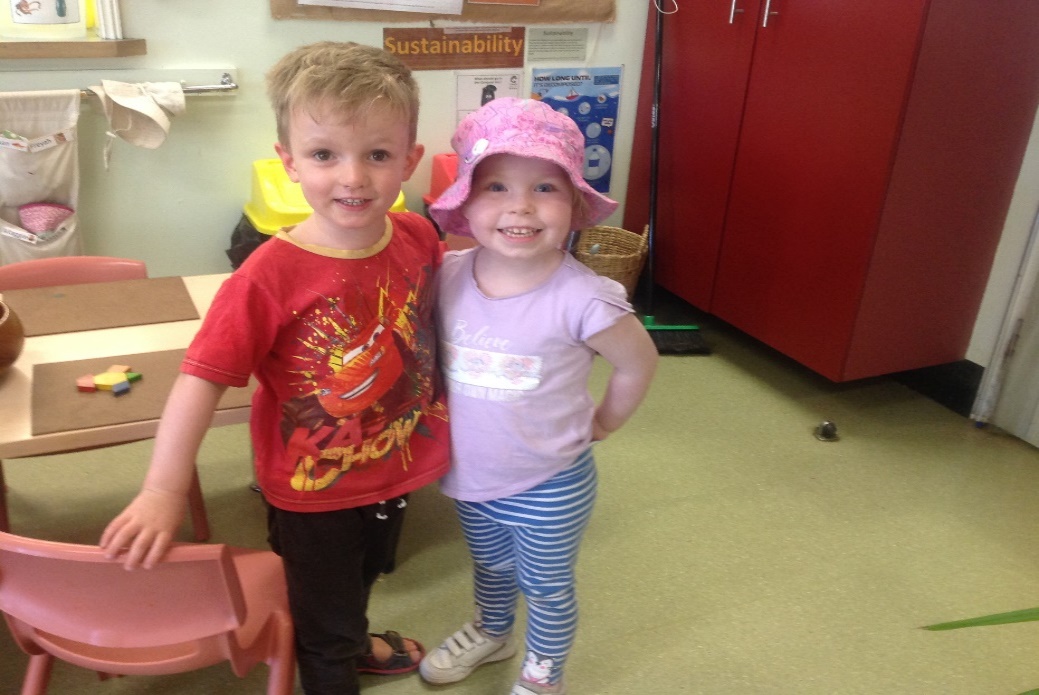 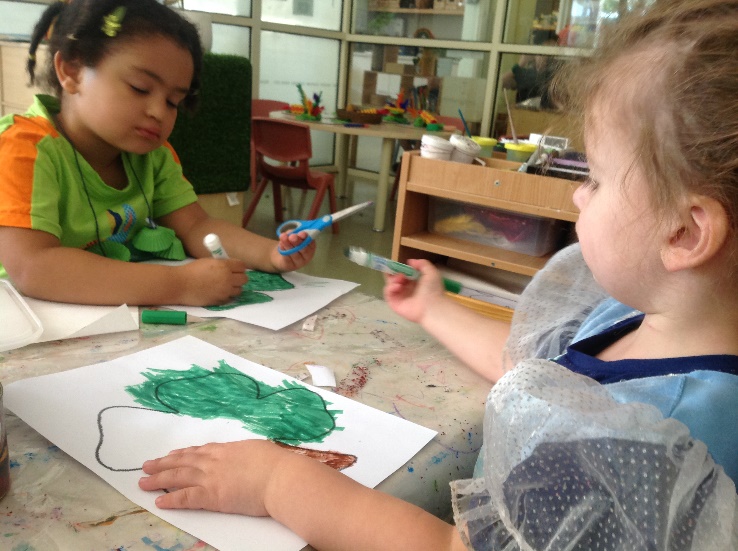 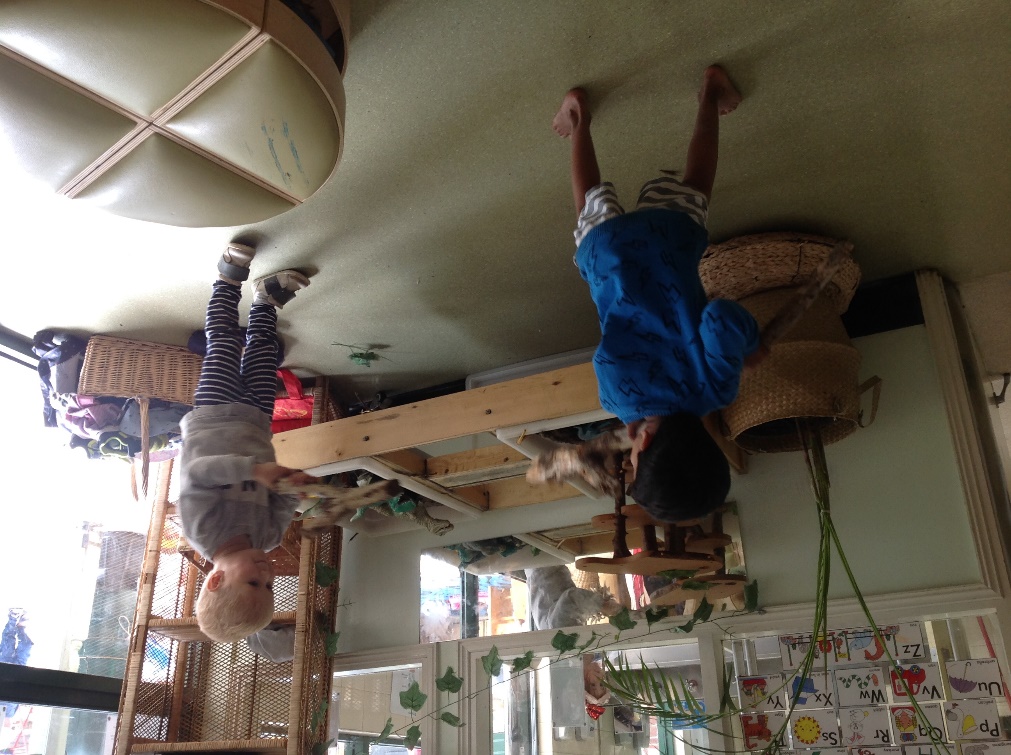 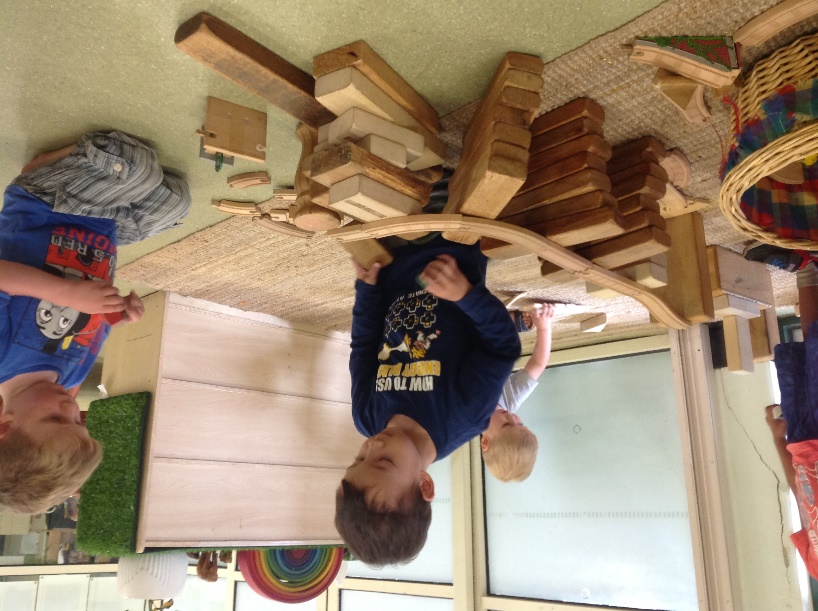 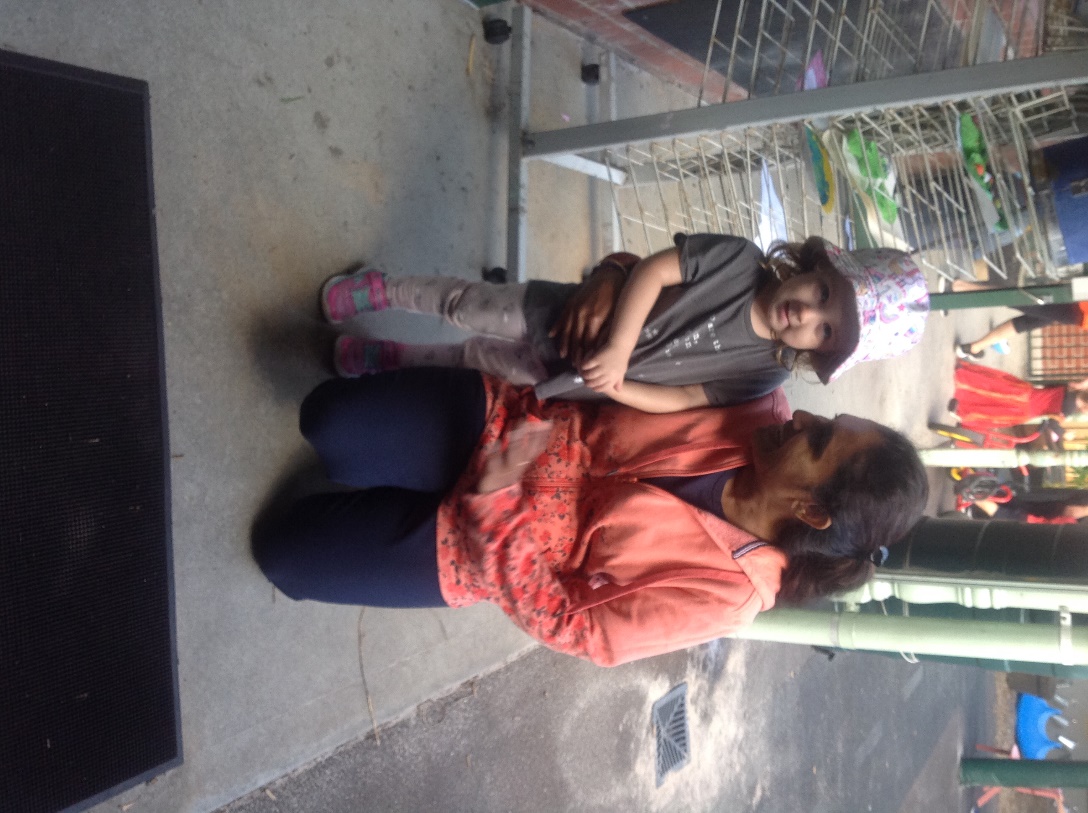 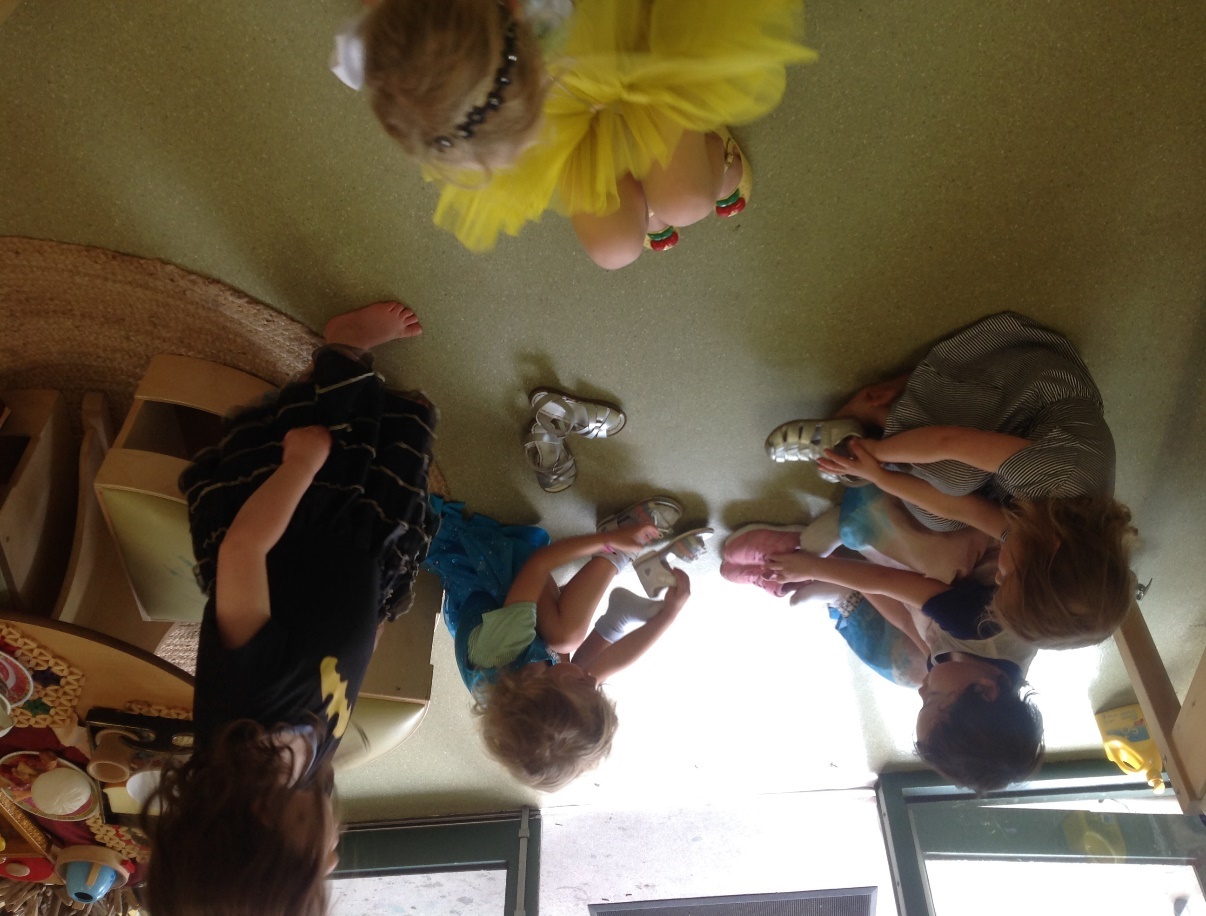 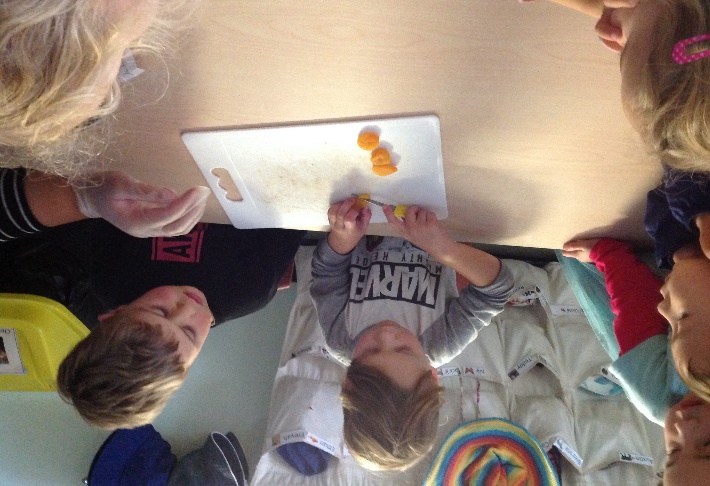 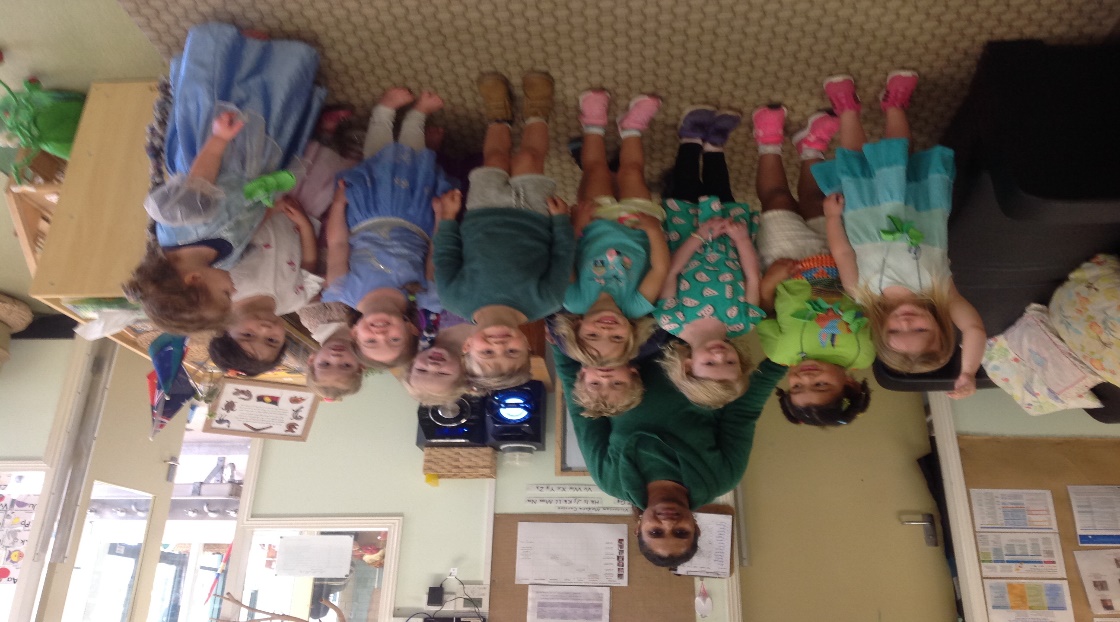 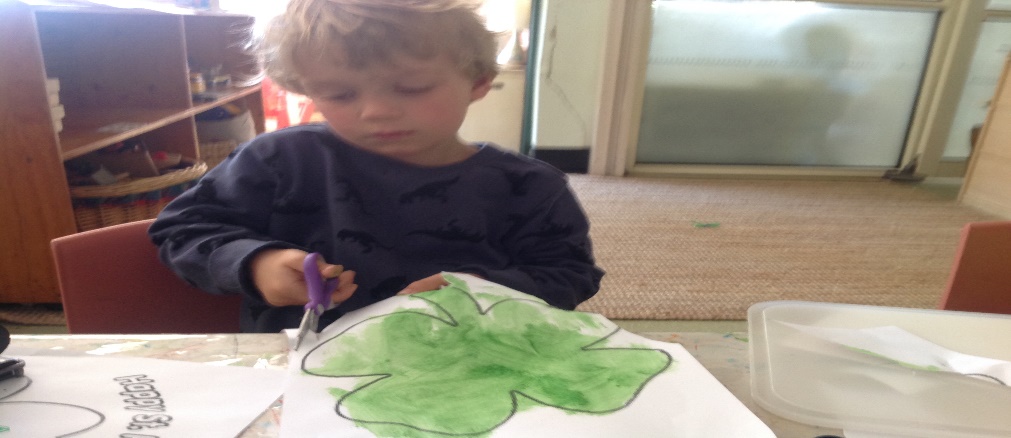 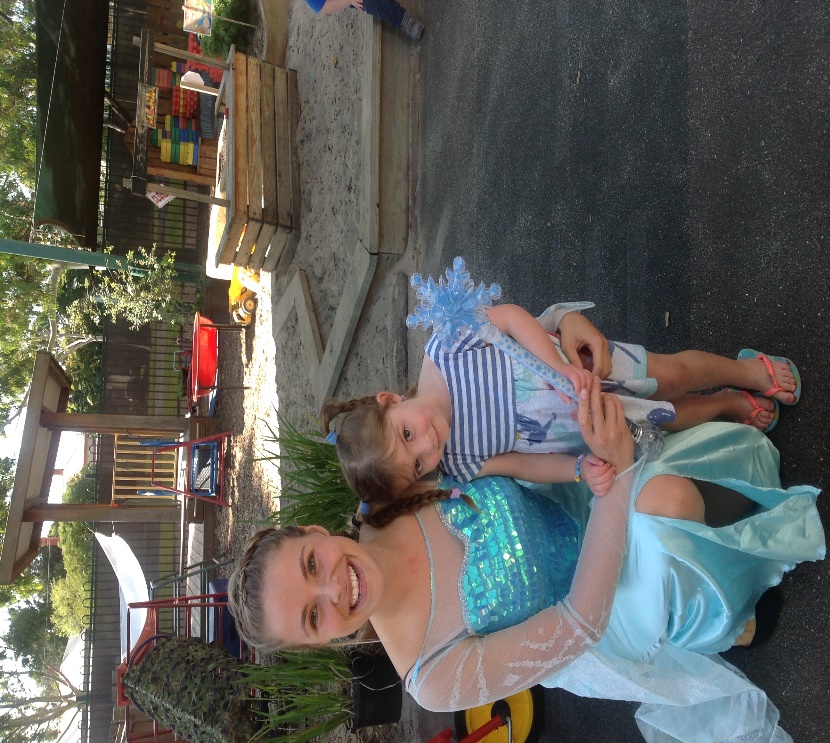 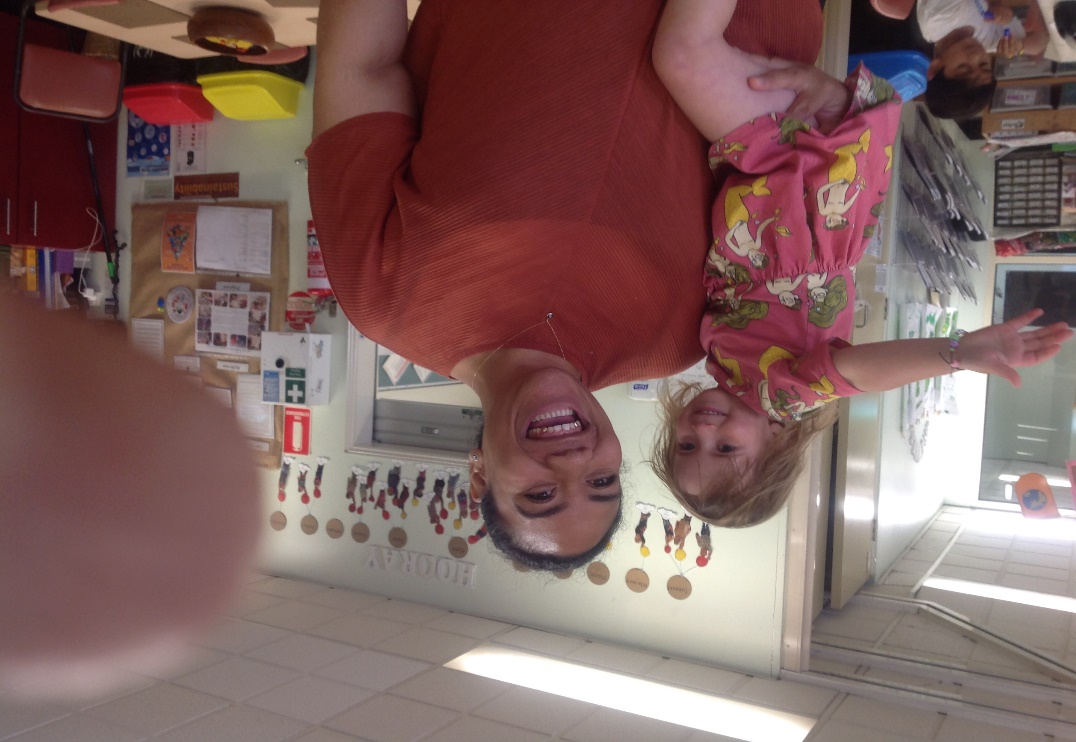 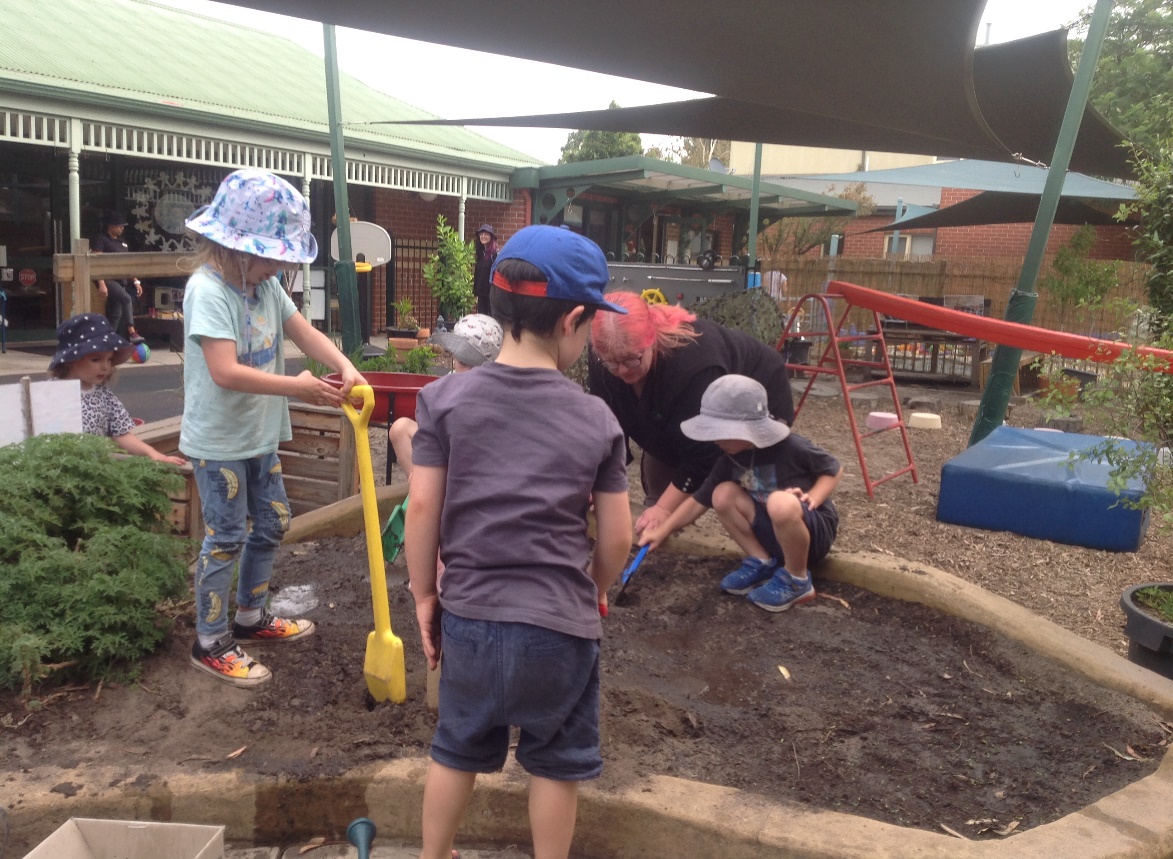 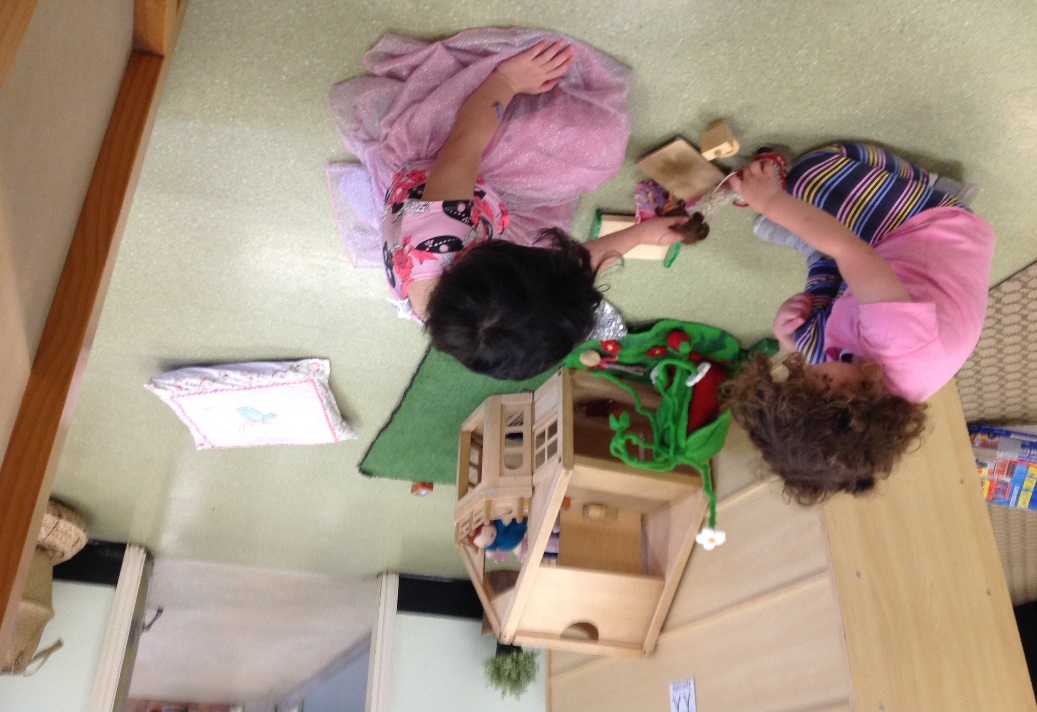 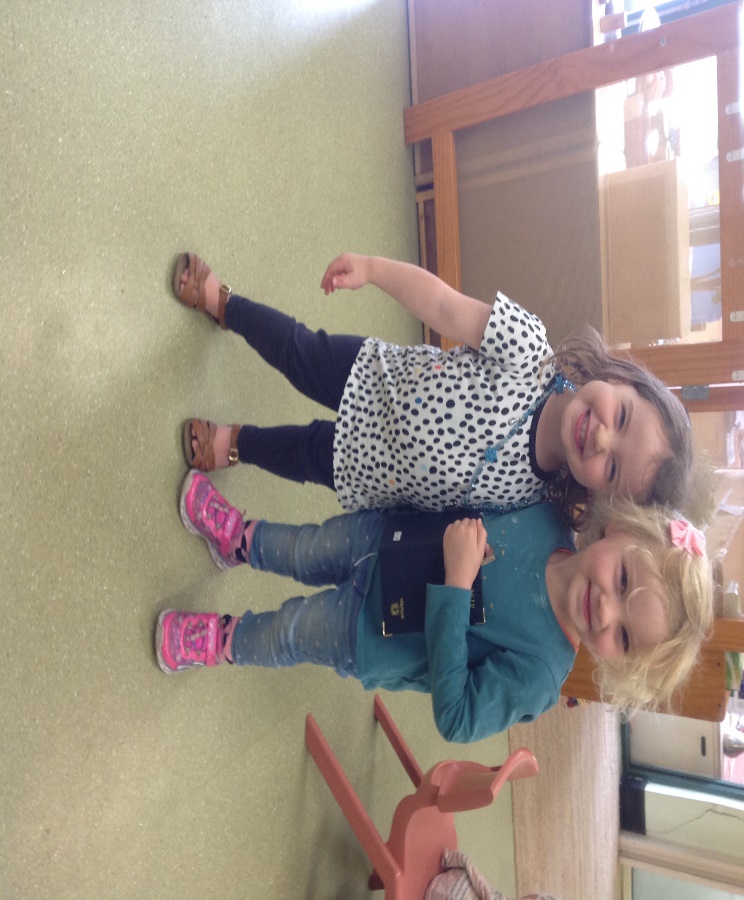 